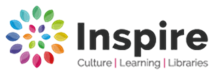 Mobile Library visits for 2024 Any enquires please contact: Ask Inspire 01623 677 200 or Email: worksop.library@inspireculture.org.ukWebsite inspireculture.org.ukDay: WednesdayDay: WednesdayMobile: North Mobile: North Route:12 Harby – Wigsley -  Thorney – Spalford – Girton -North/South CliftonRoute:12 Harby – Wigsley -  Thorney – Spalford – Girton -North/South CliftonRoute:12 Harby – Wigsley -  Thorney – Spalford – Girton -North/South CliftonJan 10th Feb 7th  Feb 7th  Mar 6th Mar 6th April 3rd   May 1st  May 29th June 26th   June 26th   July 24th July 24th Aug 21st Sept 18th Oct 16th Nov 13th  Nov 13th  Dec 11th  Dec 11th  Jan 8th  2025Stop No.LocationStop Name Arrive Depart1HarbyStation Road9.5010.002HarbyQueen Eleanor’s School10.0010.403HarbyMillfield Close Lay-by10.4511.004WigsleyPost box11.0511.155ThorneyChurch11.2011.506Spalford Yard12.0012.107GirtonVillage Hall13.1013.3089South CliftonOld Red Lion Pub13.4014.2010North CliftonSchool14.2515.0011North CliftonBus Shelter15.0015.15